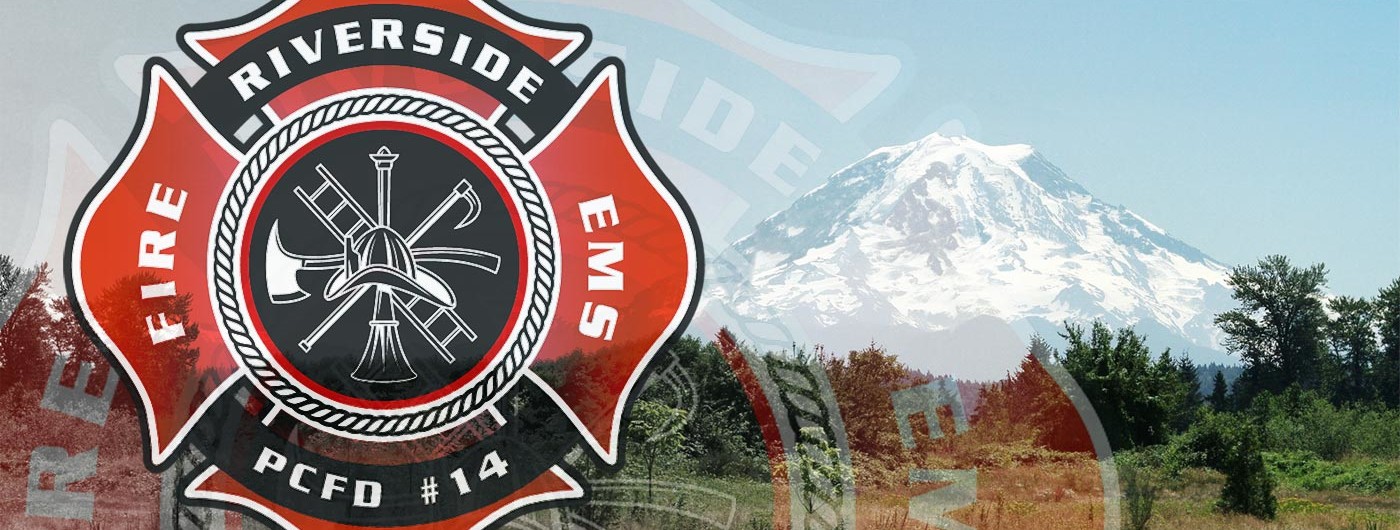 Accountability: “The fact or condition of being accountable; Responsibility.”When you sign this form you agree to hold yourself, and be held accountable for your actions, words and abilities. A volunteer organization must hold its members accountable for their actions. Members must hold themselves accountable for their words. Member will strictly adhere to the departments policy on shift and training attendance. Accountability means – 1. Being On time – On time in the fire service means arriving a minimum of 30 minutes early. This applies to drills as much as it does for shifts.2. Report lost, missing or damaged equipment – Equipment gets used, heavily, in the fire service. Things will break, go missing or become out of service. It is your responsibility to inform the duty officer of ANY equipment or apparatus that requires attention, even if you are not the one who damaged it.3. Report ANY accidents or near misses – If any accidents or near misses occur, it is your responsibility to report them IMMEDIATELY!! An accident investigation packet SHALL be filled out for all accidents and near misses and the duty officer shall be notified.4. Know your apparatus position and all that entails with this role – Each position on each apparatus has certain roles and responsibilities at each type of incident. It is your job to learn them ALL, and have the knowledge, skills and abilities to perform them.5. Embrace your title as Proby – Nothing in the fire service is given. Everything is earned! Embrace what it means to be a probationary firefighter in the fire service and hold yourself accountable to perform all the responsibilities that follow that title.Recruit Signature